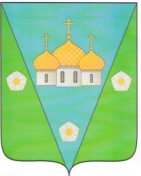 АРХАНГЕЛЬСКАЯ ОБЛАСТЬМУНИЦИПАЛЬНОЕ ОБРАЗОВАНИЕ «ПРИМОРСКИЙ МУНИЦИПАЛЬНЫЙ РАЙОН»МУНИЦИПАЛЬНОЕ ОБРАЗОВАНИЕ «ЗАОСТРОВСКОЕ»РАСПОРЯЖЕНИЕ«23» апреля  2018 г.                                                                                                                № 24д. Большое АнисимовоОб  отключении уличного освещения В связи с наступлением светлого  времени суток:1. Провести отключение уличного освещения по деревням, центральной усадьбе и пос. Луговой МО «Заостровское» с 01 мая  2018 года.Глава муниципального образования 	                     		                        А. К. Алимов 